Publicado en  el 22/10/2015 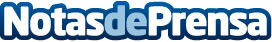 Digital News Initiative: el fondo de 150 millones de euros se abre para presentar proyectos  Datos de contacto:Nota de prensa publicada en: https://www.notasdeprensa.es/digital-news-initiative-el-fondo-de-150_1 Categorias: Internacional Nacional Finanzas Telecomunicaciones Comunicación Sociedad Televisión y Radio Emprendedores E-Commerce Recursos humanos http://www.notasdeprensa.es